Bilaga 3.Utställningsåret 2015Under året har vi haft två utställningar, i Sollefteå den 10/5 och i Hassela den 2/8.I Sollefteå hade vi 11 startande fördelat på 5 hanar och 6 tikar.Royal Canin hade generöst sponsrat ossalla startande fick med sig något hem.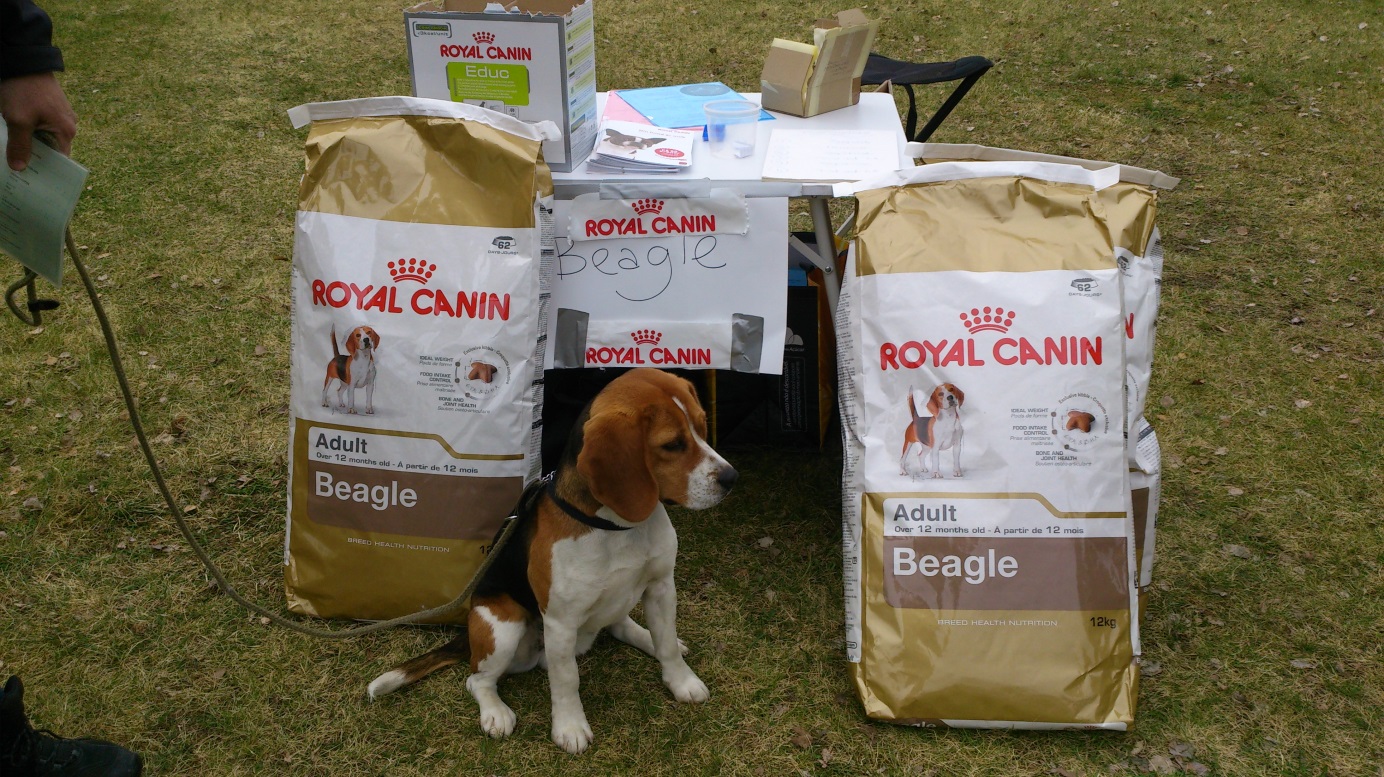 Nina Nordqvists Heijdetassens Heija blev BIR. Jan-Erik Söderströms Stigsjödalens Rex fick cert och blev BIM.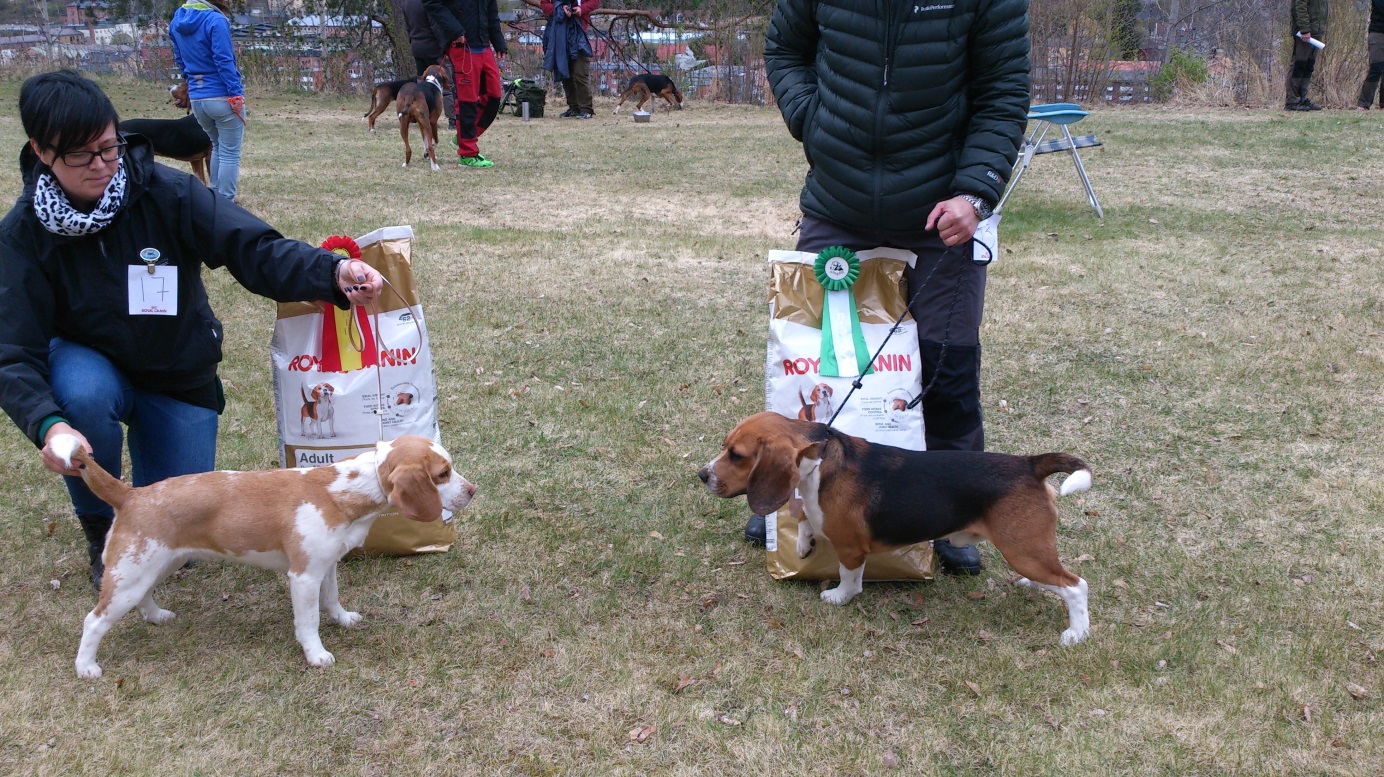 Till Hassela kom 20!! Anmälda hundar. Superkul.Ett bra arrangemang på en privatägd hästgård i strålande sol.Det var 6 hanar och 14 tikar inklusive 2 hanvalpar.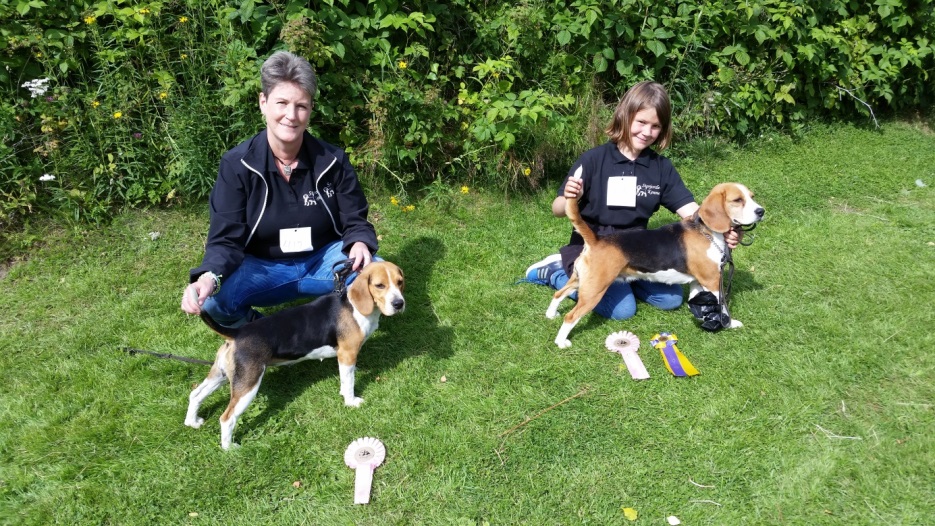 Storjordens Nova fick ett cert, och Daglegans Solklara Diva fick ett Reserv cert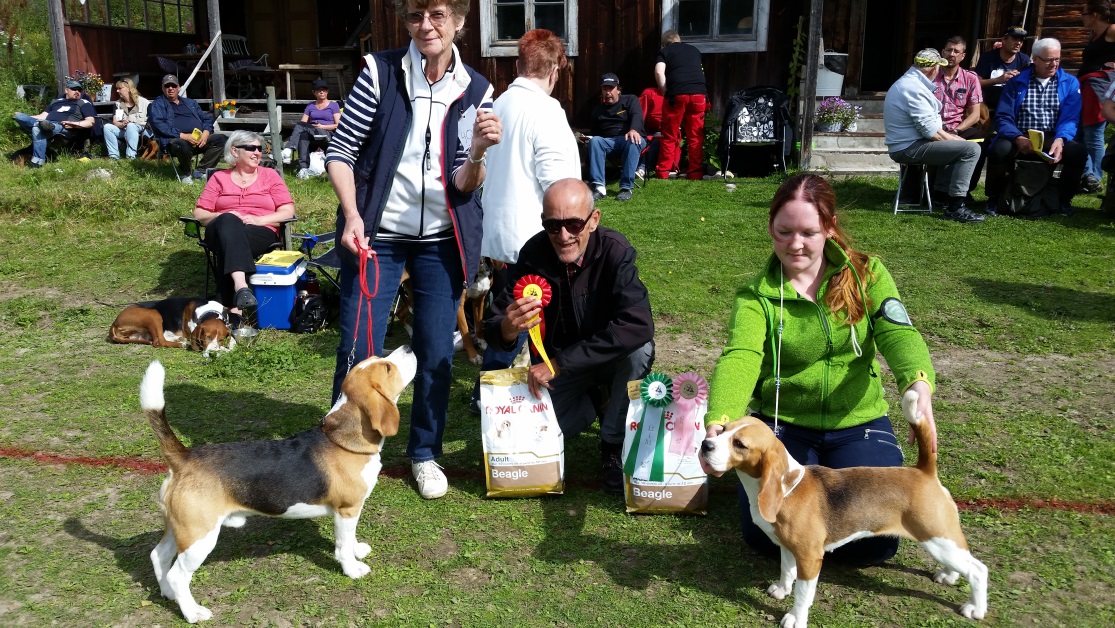 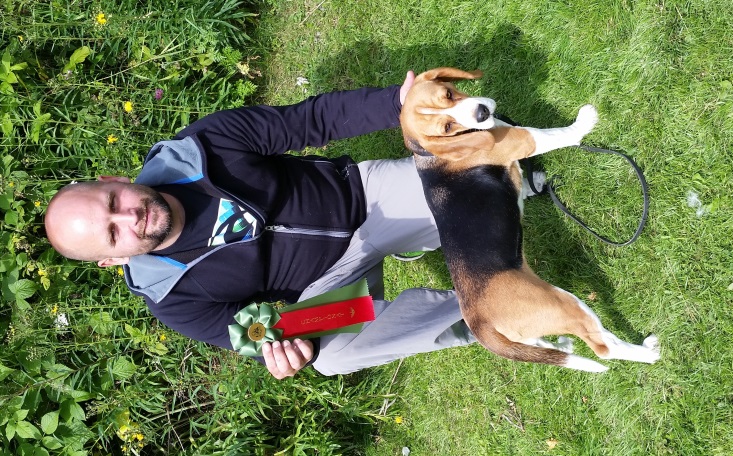 Swed Pack´s Beaglers Bobby blev BIR, ägare är Catharina Linde- Forsberg.BIM blev championtiken Alotorius Old Glory Keep Thepromise somsom ägs av Madeleine Bäck.Starmaids Veuve Clicquot (Vilma) var dagen till ära nybliven champion och gick i den klassen med husse Andreas Frisk